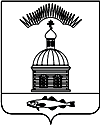 АДМИНИСТРАЦИЯ МУНИЦИПАЛЬНОГО ОБРАЗОВАНИЯ ГОРОДСКОЕ  ПОСЕЛЕНИЕ ПЕЧЕНГА                              ПЕЧЕНГСКОГО РАЙОНА МУРМАНСКОЙ ОБЛАСТИПОСТАНОВЛЕНИЕ (ПРОЕКТ)от                          2015  год       			                                                         № п. Печенга  В целях составления проекта решения Совета депутатов муниципального образования городского поселения Печенга «О бюджете муниципального образования городского поселения Печенга на 2016 год» и бюджетного прогноза  на 2016-2018 годы, руководствуясь положениями Послания Президента Российской Федерации Федеральному Собранию от 4 декабря 2014 года, указами Президента Российской Федерации от 07.05.2012 № 596, 600, 601, 606, от 01.06.2012 № 761, с учетом положений Основных направлений налоговой политики Мурманской области на 2016 год и на плановый период 2017 и 2018 годов, утверждённых постановлением Правительства Мурманской области от 06.08.2015 № 335-ПП,  Основных направлений бюджетной политики Мурманской области на 2016 год и на плановый период 2017 и 2018 годов, утверждённых постановлением Правительства Мурманской области от 20.08.2015 № 365-ПП/8ПОСТАНОВЛЯЮ:Утвердить Основные направления налоговой политики муниципального образования городское поселение Печенга на 2016 год и на плановый период 2017 и 2018 годов (далее – Налоговая политика) согласно приложению 1 к настоящему постановлению.Утвердить Основные направления бюджетной политики муниципального образования городское поселение Печенга на 2016 год и на плановый период 2017 и 2018 годов (далее – Бюджетная политика) согласно приложению 2 к настоящему постановлению.Главным распорядителям, распорядителям, получателям средств бюджета городского поселения  и финансовому отделу администрации муниципального образования городского поселения в своей деятельности руководствоваться Налоговой политикой и Бюджетной политикой.Признать утратившим силу постановление администрации муниципального образования городское поселение Печенга от 13.11.2014 № 189 «Об основных направлениях бюджетной и налоговой политики муниципального образования городское поселение Печенга Печенгского района Мурманской области на 2015 год» с 01.01.2016 года.	5. Настоящее Постановление вступает в силу со дня его опубликования (обнародования).6. Настоящее постановление опубликовать  в соответствии с Порядком опубликования (обнародования) муниципальных правовых актов органов местного самоуправления городского поселения Печенга.7. Контроль за исполнением настоящего постановления возложить на финансовый отдел администрации.Глава администрации муниципальногообразования городского поселения Печенга		                             Н.Г.ЖдановаСогласованно:Зам. Главы администрации                           _______________________ А.Н. Быстров                                                                                                                         дата,    подписьВрИО начальника юр. отдела                           _______________________ Е.С. Гуцал                                                                                                                                                                                                                                                                                   дата,    подписьИсп. О.И. БамбулРассылка:3 экз. 1-дело; 1-МКУ «МФЦ МО гп Печенга»; 1-прокуратураПриложение №1        к постановлению Главы администрации муниципального образования городское поселение Печенга Печенгского района Мурманской области                                                                                                                    от «  » ноября 2015 г. № ____Основные направленияналоговой политики муниципального образования городское поселение Печенга на 2016 год  и на плановый период 2017 и 2018 годов  1. Общие положенияНалоговая политика муниципального образования городского поселения Печенга основана на целевых ориентирах, предусмотренных стратегией социально-экономического развития Мурманской области до 2020 года и на период до 2025 года, утвержденной постановлением Правительства Мурманской области от 25.12.2013 № 768-ПП/20 и направлена на обеспечение роста экономического потенциала муниципального образования.Основные направления налоговой политики определены с учетом планируемых изменений федерального и регионального законодательства, а также преемственности ранее поставленных задач по:1) укреплению налогового потенциала городского поселения;2) развитию налогового потенциала и обеспечению роста доходной части бюджета городского поселения.2. Перечень мероприятий по укреплениюналогового потенциала городского поселенияВ части сохранения и укрепления налогового потенциала городского поселения, повышения доходов бюджета городского поселения планируется:1) ежегодное проведение оценки эффективности предоставленных местных налоговых льгот, принятие мер по отмене неэффективных налоговых льгот;2) установление определенного срока действия при введении новых местных налоговых льгот, направленных на поддержку и развитие экономики городского поселения;3) продолжение работы по инвентаризации и оптимизации имущества  муниципальной собственности, вовлечению в хозяйственный оборот неиспользуемых объектов недвижимости и земельных участков;4) взаимодействие органов местного самоуправления муниципального образования городского поселения с органами местного самоуправления муниципального образования Печенгский район и органами государственной власти по изысканию дополнительных резервов доходного потенциала бюджетов всех уровней;5) участие в  работе Межведомственной комиссии по мобилизации доходов в консолидированный бюджет Печенгского района с целью обеспечения поступления доходов в бюджет муниципального образования городского поселения Печенга:- по работе с нерентабельными организациями, недоимщиками и предприятиями-банкротами муниципального образования городского поселения Печенга для выявления причин убыточности и наличия задолженности по налогам и сборам организаций городского поселения Печенга, выработки мер по сокращению количества убыточных организаций и снижению образовавшейся задолженности;- в разрезе видов налогов и иных платежей (по имущественным налогам и арендным платежам, по налогам, предусмотренным специальными налоговыми режимами, по транспортному налогу) для решения вопросов, связанных с изменением федерального и регионального законодательства, нормативных правовых актов органов местного самоуправления муниципального образования городское поселение Печенга, в т.ч. для повышения эффективности и результативности налогообложения, а также улучшения администрирования налоговых и неналоговых платежей и погашения задолженности по ним.3. Перечень мероприятий по развитиюналогового потенциала городского поселенияВ части развития налогового потенциала городского поселения  планируется:1) осуществление содействия среднему и малому бизнесу для создания благоприятных условий предпринимательской деятельности на территории муниципального образования городское поселение Печенга;2) продолжение проведения последовательной политики по созданию благоприятных условий хозяйствования и повышению конкурентоспособности продукции хозяйствующих субъектов, осуществляющих деятельность в муниципальном образовании городское поселение Печенга.Приложение №2        к постановлению Главы администрации муниципального образования городское поселение Печенга Печенгского района Мурманской области                                                                                                                    от «  » ноября 2015 г. № ____Основные направлениябюджетной политики муниципального образования городское поселение Печенга на 2016 год  и на плановый период 2017 и 2018 годов  При подготовке основных направлений бюджетной политики на 2016 год и на плановый период 2017 и 2018 годов (далее – Основные направления бюджетной политики) учтены положения послания Президента Российской Федерации Федеральному Собранию Российской Федерации от 4 декабря 2014 года, указами Президента Российской Федерации от 07.05.2012 № 596, 600, 601, 606, от 01.06.2012 № 761, с учетом положений Основных направлений налоговой политики Мурманской области на 2016 год и на плановый период 2017 и 2018 годов, утверждённых постановлением Правительства Мурманской области от 06.08.2015 № 335-ПП,  Основных направлений бюджетной политики Мурманской области на 2016 год и на плановый период 2017 и 2018 годов, утверждённых постановлением Правительства Мурманской области от 20.08.2015 № 365-ПП/8.1. Цели и задачи бюджетной политики на 2016 годи на плановый период 2017 и 2018 годовЦелью Основных направлений бюджетной политики является определение условий, принимаемых для составления проекта бюджета муниципального образования городское поселение Печенга на 2016 год (далее – проект бюджета города на 2016 год) и бюджетного прогноза на 2016-2018 годы.Бюджетная политика на 2016-2018 годы ввиду ограниченности финансовых ресурсов призвана оптимально переориентировать имеющиеся ограниченные бюджетные ресурсы путем сглаживания динамики номинального объема бюджетных расходов через их перераспределение с целью сохранения социальной и финансовой стабильности в муниципальном образовании, создания условий для устойчивого социально-экономического развития городского поселения.Исходя из принципов ответственной бюджетной политики, для поддержания сбалансированности бюджета городского поселения при его формировании будут приняты меры по включению в бюджет в первоочередном порядке расходов на финансирование действующих расходных обязательств, непринятию новых расходных обязательств, сокращению неэффективных расходов.Существенный резерв повышения эффективности бюджетных расходов лежит в области подготовки бюджетных решений. В борьбе за эффективное использование бюджетных средств особое значение имеет оценка обоснованности решений. Необходимо активно использовать оценку эффективности бюджетных расходов уже на этапе планирования расходов.Основными задачами ближайших лет по повышению эффективности бюджетных расходов станут:повышение эффективности и результативности имеющихся инструментов программно-целевого управления и бюджетирования;создание условий для повышения качества предоставления муниципальных услуг;повышение эффективности процедур проведения муниципальных закупок;совершенствование процедур контроля;обеспечение широкого вовлечения граждан в обсуждение и принятие конкретных бюджетных решений, общественного контроля их эффективности и результативности.1. Будет продолжено совершенствование методологии разработки муниципальных программ, повышение эффективности их реализации.2. В рамках решения задачи повышения эффективности оказания муниципальных услуг будет продолжена работа по созданию стимулов для более рационального и экономного использования бюджетных средств.3. Будет продолжено совершенствование системы муниципальных закупок за счет формирования механизмов, гарантирующих надлежащее качество закупок с учетом всего жизненного цикла продукции, а также обоснованность цен контрактов, планирование и надежный мониторинг их исполнения, использование неформализованных критериев в процессе проведения процедуры торгов. Необходимо расширение практики заключения муниципальных контрактов, выходящих за пределы финансового года, при условии повышения ответственности муниципальных заказчиков за несоблюдение установленных сроков планирования и подготовки муниципальных контрактов, соблюдения информационной открытости процедуры торгов и (или) запроса котировок цен, которые готовятся проводить заказчики, недопущения необоснованных ограничений конкуренции участников (товаров), а также публичности результатов этих мероприятий, сокращения рисков завышения начальных (максимальных) цен контрактов, в том числе за счет укрупнения показателей планируемых закупок.4. Будет продолжено развитие внутреннего муниципального финансового контроля. Акцент должен быть смещен с контроля над финансовыми потоками к контролю за результатами, которые приносит их использование.Реализация полномочия по контролю за полнотой и достоверностью отчетности о реализации муниципальных программ в конечном итоге должна обеспечить получение оценки результатов программно-ориентированного бюджетирования в целом и на уровне каждой программы. Такой подход позволит в полной мере опереться на данные представленной отчетности при принятии управленческих решений.5. Одной из главных задач экономической, а следовательно и бюджетной, политики предстоящего периода является обеспечение опережающего по сравнению с ростом зарплат в экономике темпов роста производительности труда.6. Важной задачей предстоящего периода также является формирование целостной системы управления инвестициями. Ее главное отличие от действующей в том, что она должна быть построена на проектных подходах, а не на пообъектных принципах.Сохранение в составе инвестиционных расходов приоритета финансирования работ с высокой степенью готовности, а также работ, выполнение которых осуществляется на условиях софинансирования за счет средств областного бюджета, и повышение эффективности использования расходов за счет перехода на современные принципы осуществления бюджетных инвестиций.7. Одним из необходимых условий обеспечения эффективности муниципальных финансов является построение системы открытости деятельности органов местного самоуправления, в том числе через открытость и понятность информации о бюджетных процедурах и финансовых потоках в бюджете. Будет расширятся состав и содержание информации о бюджете и бюджетном процессе в муниципальном образовании на сайте органов местного самоуправления муниципального образования.2. Основные положения, принятые за основу при формированиипрогноза доходов бюджета города на 2016-2018 годыПрогноз доходов бюджета города на 2016-2018 годы основан на сценарных условиях функционирования экономики Российской Федерации, Основных параметрах прогноза социально-экономического развития Мурманской области на 2016 год и плановый период 2017 и 2018 годов, прогноза социально-экономического развития муниципального образования городское поселение Печенга Печенгского района Мурманской области на 2016 год.Прогноз доходов сформирован с учетом изменений в налоговом законодательстве Российской Федерации.В частности, при формировании прогноза доходов бюджета в основном были учтены:увеличение бюджетных ассигнований на индексацию расходов на оплату труда работников муниципальных учреждений с 1 октября 2016 года на прогнозный уровень инфляции 7,0 процента;неиндексация расходов на оплату труда федеральных государственных гражданских служащих и других категорий работников федеральных государственных органов, денежного довольствия военнослужащих и приравненных к ним лиц и государственных гражданских служащих Мурманской области, муниципальных служащих и других работников органов местного самоуправления;индексация ставок акцизов на 2018 год на индекс потребительских цен, представленных в Основных параметрах прогноза социально-экономического развития Российской Федерации на 2016 год и на плановый период 2017-2018 годов.3. Основные подходы к формированию расходовбюджета городского поселения на 2016-2018 годыБюджетная политика муниципального образования городского поселения на 2016-2018 годы в части расходов направлена на сохранение преемственности определенных ранее приоритетов и их достижение и базируется на принципе обеспечения сбалансированности бюджета городского поселения с учетом текущей экономической ситуации и прогнозируемого уровня инфляции на 2015-2017 годы.С учетом положений бюджетного законодательства общий объем расходов бюджета городского поселения предлагается определить исходя из соблюдения следующих положений:- объем дефицита бюджета не выше 10 процентов от суммы доходов бюджета города без учета безвозмездных поступлений;- установление и исполнение расходных обязательств в пределах полномочий, отнесенных Конституцией Российской Федерации и федеральными законами к полномочиям органов местного самоуправления городских поселений, и с учетом требований статьи 136 Бюджетного кодекса Российской Федерации;- ограничение увеличения численности работников органов местного самоуправления муниципального образования городское поселение Печенга, за исключением случаев увеличения численности работников, связанного с наделением органов местного самоуправления муниципального образования городское поселение Печенга новыми полномочиями и (или) перераспределением полномочий между органами государственной власти Российской Федерации, Мурманской области и муниципальными образованиями;- отказ в 2016 году от индексации оплаты труда муниципальных служащих органов местного самоуправления муниципального образования городского поселения Печенга и рассмотрение вопроса индексации оплаты труда указанной категории в 2017-2018 годах в последующих бюджетных циклах за счет и в пределах условно утверждаемых расходов;- реализация мер социальной поддержки населения города с применением критериев адресности и нуждаемости получателей.Предельные объемы бюджетных ассигнований бюджета городского поселения на реализацию муниципальных программ и направлений деятельности, не входящих в муниципальные программы, на 2016-2018 годы сформированы на основе следующих основных подходов:1) "базовые" объемы 2016-2018 годов скорректированы с учетом:- уменьшения объемов бюджетных ассигнований по прекращающимся расходным обязательствам ограниченного срока действия; - увеличения бюджетных ассигнований на индексацию расходов на оплату труда работников муниципальных учреждений с 1 октября 2016 года на прогнозный уровень инфляции 7,0 процента;- начисления на оплату труда с учетом достижения предельной величины базы для начисления страховых взносов;- увеличения бюджетных ассигнований на индексацию расходов на оплату коммунальных услуг в 2016 году на 10,4 процента к 2015 году, в 2017 году на 8,9 процента к 2016 году, в 2018 году на 7,6 процента к 2017 году;- уменьшения объемов бюджетных ассигнований по отдельным видам расходов бюджета городского поселения до уровня 2015 года и их снижения на 5 процентов (за исключением нормативно обусловленных и приравненных к ним расходов), включая расходы на закупку товаров, работ и услуг для муниципальных нужд и расходов на предоставление субсидий бюджетным и автономным учреждениям;2) подготовка проекта бюджета города на 2016-2018 годы должна осуществляться с учетом необходимости обеспечения реализации указов Президента Российской Федерации.В связи с изменением социально-экономических условий исполнение социальных обязательств в части финансового обеспечения принятых решений по повышению оплаты труда отдельных категорий работников бюджетной сферы, предусмотренных указами Президента Российской Федерации, планируется осуществлять исходя из фактически сложившегося размера средней заработной платы по экономике региона в отчетном периоде с учетом анализа достижения установленных целевых показателей, уточнения динамики заработной платы в Мурманской области на основании прогноза социально-экономического развития, положенного в основу бюджета города, с учетом оценок среднесрочных и долгосрочных последствий проводимой бюджетной политики, финансовых возможностей и с использованием внутренних ресурсов отраслей, полученных в результате реализации мер по оптимизации расходов.В целях обеспечения сбалансированности бюджета городского поселения предлагается установить допустимое отклонение уровня средней заработной платы соответствующей категории работников бюджетной сферы от целевого ориентира по итогам года (не более 5 % от размера заработной платы). Установление допустимого отклонения позволит сгладить возможные неточности прогнозирования целевого ориентира уровня заработной платы соответствующей категории работников бюджетной сферы.При этом оценку достижения плановых ориентиров в бюджетной сфере необходимо осуществлять в сопоставимых условиях (сопоставимость продолжительности рабочего времени, отпусков) по принятым за основу для статистического наблюдения категориям работников, а также с учетом других доходов. В составе условно утверждаемых на 2017-2018 годы расходов предлагается учесть индексацию расходов на оплату труда и прочие расходы на исполнение действующих расходных обязательств, бюджетные ассигнования по которым зависят от макроэкономических показателей и могут быть уточнены при формировании проекта бюджета города в следующем бюджетном цикле.4. Заключительные положенияСформированный на основе изложенных выше направлений бюджетной политики проект бюджета городского поселения на 2016-2018 годы предполагает реализацию комплексного подхода к обеспечению устойчивости бюджета, повышению гибкости бюджетных расходов и расширению границ бюджетного маневра. Реализация представленных в Основных направлениях бюджетной политики мер по повышению эффективности бюджетных расходов будет опираться как на нахождение более тесных взаимосвязей между результативностью и объемами бюджетных ассигнований, так и на активное реформирование применяемых инструментов реализации бюджетной политики. Кроме того, должны быть реализованы меры по повышению качества предоставления муниципальных услуг, процедур проведения муниципальных закупок, решению ключевых задач по поддержанию умеренной долговой нагрузки, и осуществлению предварительного и последующего муниципального финансового контроля.Неотъемлемым условием эффективной реализации обозначенной бюджетной политики в предстоящем периоде является обеспечение широкого вовлечения граждан в процедуры обсуждения и принятия бюджетных решений, общественного контроля их эффективности и результативности.